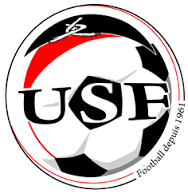 PLANNING DE REPRISE SAISON 2016/2017Calendrier pouvant être modifié selon le calendrier du districtStage prévu du vendredi soir au dimanche midiPour les entrainements Rdv 19h30 en tenue sur le terrain. Pensez à vos Baskets, chaussures de Foot et gourdes pour la reprise.Personne ne sera accepté à l’entrainement sans licence signée du médecin Reprenez une activité sportive progressive dés début Juillet ( Course,vélo, tennis…) afin d’éviter de galérer à la reprise.Bonnes vacances à tous et rendez-vous au mois d’Août pour de nouvelles aventures Allez La FerrièreChristophe Merckens : 06-77-91-98-65 / c.merckens.its@gmail.comlundi 1 août 2016ENTRAINEMENTmardi 2 août 2016mercredi 3 août 2016ENTRAINEMENTjeudi 4 août 2016vendredi 5 août 2016ENTRAINEMENTsamedi 6 août 2016dimanche 7 août 2016lundi 8 août 2016ENTRAINEMENTmardi 9 août 2016ENTRAINEMENTmercredi 10 août 2016jeudi 11 août 2016ENTRAINEMENTvendredi 12 août 2016ENTRAINEMENTsamedi 13 août 2016dimanche 14 août 2016SORTIE PLAGElundi 15 août 2016ENTRAINEMENTmardi 16 août 2016mercredi 17 août 2016MATCH AMICAL Equipe 1 contre LA BOISSIERE DES LANDES jeudi 18 août 2016vendredi 19 août 2016ENTRAINEMENTsamedi 20 août 2016dimanche 21 août 2016MATCH AMICAL Equipe 1 à la REORTHE / Equipe 2 contre Chaillé sous les ormeauxlundi 22 août 2016ENTRAINEMENTmardi 23 août 2016mercredi 24 août 2016MATCH AMICAL Equipe 1 contre LA CHAIZE 2jeudi 25 août 2016vendredi 26 août 2016ENTRAINEMENTsamedi 27 août 2016dimanche 28 août 2016COUPE DE France contre CLISSON ( PH ) / MATCH AMICAL Equipe 2 contre ASPTT 2lundi 29 août 2016ENTRAINEMENTmardi 30 août 2016mercredi 31 août 2016ENTRAINEMENTjeudi 1 septembre 2016vendredi 2 septembre 2016ENTRAINEMENTsamedi 3 septembre 2016dimanche 4 septembre 2016MATCH DE COUPE / MATCH AMICAL Equipe 2 contre BELLEVILLE 2lundi 5 septembre 2016ENTRAINEMENTmardi 6 septembre 2016mercredi 7 septembre 2016ENTRAINEMENTjeudi 8 septembre 2016ENTRAINEMENTvendredi 9 septembre 2016STAGE NOIRMOUTIERsamedi 10 septembre 2016STAGE NOIRMOUTIERdimanche 11 septembre 2016MATCH DE COUPE ET MATCH AMICAL Equipe 2 contre Dompierre 3lundi 12 septembre 2016mardi 13 septembre 2016mercredi 14 septembre 2016ENTRAINEMENTjeudi 15 septembre 2016vendredi 16 septembre 2016ENTRAINEMENTsamedi 17 septembre 2016dimanche 18 septembre 2016CHAMPIONNAT